Приложение № 2/4 к Дополнительному Соглашениюот «____» _________20__ г. № ____Приложение № 2/4  к  Соглашениюот 29.12.2015 г. № 21Стандартна предоставление муниципальной услугиПринятие на учет граждан в качестве нуждающихся в жилых помещениях, предоставляемых по договорам социального найма (наименование услуги)предоставление которой организуется по принципу «одного окна», на базе многофункционального центра предоставления государственных и муниципальных услугI Наименование органа предоставляющего государственную услугу: Администрация Крымского городского поселения Крымского районаII размер платы, взимаемой с заявителя при предоставлении государственной услуги, и способы ее взимания в случаях, предусмотренных федеральными законами, принимаемыми в соответствии с ними иными нормативными правовыми актами Российской Федерации, нормативными правовыми актами субъектов Российской Федерации: не взимаетсяIII Правовые основания для предоставления государственной услуги: Федеральный закон от 27 июля 2010 года № 210-ФЗ «Об организации предоставления государственных и муниципальных услуг» (текст опубликован в «Российской газете» от 13 июля 2010 года № 168);Федеральный закон от 9 февраля 2009 года № 8-ФЗ «Об обеспечении доступа к информации о деятельности государственных органов и органов местного самоуправления» (текст опубликован в «Российской газете» от  13 февраля 2009 года № 25);Федеральный закон от 6 октября 2003 года № 131-ФЗ «Об общих принципах организации местного самоуправления в Российской Федерации» (текст опубликован в «Российской газете» от 8 октября 2003 года № 202);Жилищный кодекс Российской Федерации;Закон Краснодарского края от 29 декабря 2008 года №1655-КЗ «О порядке ведения органами местного самоуправления учета граждан в качестве нуждающихся в жилых помещениях»;Закон Краснодарского края от 29 декабря 2009 года №1890-КЗ «О порядке ведения органами местного самоуправления учета граждан в качестве нуждающихся в жилых помещениях»;Приказ департамента жилищно-коммунального хозяйства Краснодарского края от 27 января 2010 года №5 «О реализации отдельных положений Закона Краснодарского края от 29 декабря 2009 года №1890-КЗ «О порядке признания граждан малоимущими в целях принятия их на учет в качестве нуждающихся в жилых помещениях»;Выписка из приказа департамента жилищно-коммунального хозяйства Краснодарского края от 22 марта 2010 года №22 «О реализации отдельных положений Закона Краснодарского края от 29 декабря 2009 №1890-КЗ «О порядке признания граждан малоимущими в целях принятия их на учет в качестве нуждающихся в жилых помещениях»;Постановление главы Крымского городского поселения Крымского района от 11 марта 2009 года №109 «Об утверждении учетной нормы общей площади жилого помещения для признания граждан, нуждающихся в жилых помещениях, и нормы предоставления общей площади жилого помещения по договору социального найма в муниципальном жилищном фонде Крымского городского поселения Крымского района»;Решение Совета Крымского городского поселения Крымского района от 15 июня 2010 года №64 «Об утверждении порядка признания граждан малоимущими в целях принятия их на учет в качестве нуждающихся в жилых помещениях в Крымском городском поселении Крымского района».Постановление администрации Крымского городского поселения Крымского района «Об утверждении административного регламента предоставления администрацией Крымского городского поселения Крымского района муниципальной услуги «Принятие на учет граждан в качестве нуждающихся в жилых помещениях, предоставляемых по договорам социального найма» №1767 от 11 декабря          2015 года.IV категории заявителей, имеющих право на обращение за получением государственной услуги в соответствии с нормативными правовыми актами Российской Федерации, нормативными правовыми актами Краснодарского края: физические лица –  граждане и члены их семей (одиноко проживающие граждане), имеющие гражданство Российской Федерации и зарегистрированные на территории Крымского городского поселения Крымского района.V исчерпывающий перечень документов, необходимых в соответствии с законодательными или иными нормативными правовыми актами для предоставления государственной услуги с разделением на документы и информацию, которые заявитель должен представить самостоятельно, и документы, которые заявитель вправе представить по собственной инициативе, так как они подлежат представлению в рамках межведомственного информационного взаимодействия:__________________1форма заявления предоставляется Органом услуга которого организуется по принципу «одного окна» на базе МФЦ (прилагается)VI Исчерпывающий перечень оснований для отказа в приеме документов, необходимых для предоставления государственной услуги: - отсутствие одного или нескольких документов, необходимых для получения муниципальной услуги;- отсутствие у заявителя соответствующих полномочий на получение муниципальной услуги;- истёк срок действия предоставляемых документов;- представление заявителем документов, оформленных не в соответствии с установленным порядком (наличие исправлений, серьезных повреждений, не позволяющих однозначно истолковать их содержание, отсутствие обратного адреса, отсутствие подписи, печати и др.).VII Исчерпывающий перечень оснований для приостановления предоставления государственной услуги, если такие основания предусмотрены нормативными правовыми актами Российской Федерации, и максимальный срок приостановления предоставления государственной услуги: нетVIII Исчерпывающий перечень оснований для отказа в предоставлении государственной услуги:Решение об отказе в признании заявителя и членов его семьи малоимущими принимается в случаях, если:   1) не представлены документы или содержащиеся в представленных документах сведения являются неполными или недостоверными;   2) заявителем (заявителем и членами его семьи), относящимся к отдельной категории, установленной федеральным законодательством или законами Краснодарского края, получена социальная выплата на приобретение жилого помещения в собственность (строительство индивидуального жилого дома), предоставленная в соответствии с федеральным законодательством или законодательством Краснодарского края в виде мер социальной поддержки.IХ Общий срок предоставления услуги (рабочих дней): не более 30 рабочих дней.Х Результат предоставления государственной  услуги: принятие на учет гражданина в качестве нуждающегося в жилом помещении, предоставляемом по договору социального найма;отказ в принятии на учет гражданина в качестве нуждающегося в жилом помещении, предоставляемом по договору социального найма.ХI Состав, последовательность и сроки выполнения административных процедур, требования к порядку их выполнения:Форма заявленияо принятии гражданина и членов его семьина учет в качестве нуждающихся в жилых помещенияхЗаявление о принятии гражданина и членов его семьина учет в качестве нуждающихся в жилых помещенияхПрошу принять меня / мою семью из_______ человек, на учет в качестве нуждающихся в жилых помещениях, проживающих совместно со мной по категории малоимущих граждан, в том числе:Я (и вышеуказанные дееспособные члены моей семьи) даю (даем) согласие на получение уполномоченным органом по учету любых данных, необходимых для проверки предоставленных мною (нами) сведений, и восполнения отсутствующей информации от соответствующих федеральных, краевых органов государственной власти и органов местного самоуправления, организаций всех форм собственности, а также на обработку и использование моих (наших) персональных данных.Я (мы) предупрежден(а)(ы) о последствиях, предусмотренных статьей 13 Закона Краснодарского края от 29 декабря 2009 года № 1890-КЗ «О порядке признания граждан малоимущими в целях принятия их на учет в качестве нуждающихся в жилых помещениях», при выявлении указанных мною (нами) неполных сведений или сведений не соответствующих действительности.В соответствии со статьей 11 Закона Краснодарского края от 29 декабря 2009 года № 1890-КЗ «О порядке признания граждан малоимущими в целях принятия их на учет в качестве нуждающихся в жилых помещениях» прилагаю(ем) следующие документы:1) _____________________________________________________________;2) _____________________________________________________________;3) _____________________________________________________________;4) _____________________________________________________________;5) _____________________________________________________________;6) _____________________________________________________________;7) _____________________________________________________________;8) _____________________________________________________________;9) _____________________________________________________________;10) ____________________________________________________________;11) ____________________________________________________________;12) ____________________________________________________________;13) ____________________________________________________________;14) ____________________________________________________________.Подписи заявителя и всех дееспособных членов его семьи_________________________________________(подпись)                                                  (Фамилия, инициалы)_________________________________________(подпись)                                                  (Фамилия, инициалы)_________________________________________(подпись)                                                  (Фамилия, инициалы)_________________________________________(подпись)                                                  (Фамилия, инициалы)Образец заполнения заявленияо принятии гражданина и членов его семьина учет в качестве нуждающихся в жилых помещенияхЗаявление о принятии гражданина и членов его семьина учет в качестве нуждающихся в жилых помещенияхПрошу принять меня / мою семью из___3____ человек, на учет в качестве нуждающихся в жилых помещениях, проживающих совместно со мной по категории малоимущих граждан, в том числе:Я (и вышеуказанные дееспособные члены моей семьи) даю (даем) согласие на получение уполномоченным органом по учету любых данных, необходимых для проверки предоставленных мною (нами) сведений, и восполнения отсутствующей информации от соответствующих федеральных, краевых органов государственной власти и органов местного самоуправления, организаций всех форм собственности, а также на обработку и использование моих (наших) персональных данных.Я (мы) предупрежден(а)(ы) о последствиях, предусмотренных статьей 13 Закона Краснодарского края от 29 декабря 2009 года № 1890-КЗ «О порядке признания граждан малоимущими в целях принятия их на учет в качестве нуждающихся в жилых помещениях», при выявлении указанных мною (нами) неполных сведений или сведений не соответствующих действительности.В соответствии со статьей 11 Закона Краснодарского края от 29 декабря 2009 года № 1890-КЗ «О порядке признания граждан малоимущими в целях принятия их на учет в качестве нуждающихся в жилых помещениях» прилагаю(ем) следующие документы:1) Паспорт (2 шт.) _____________________________________________;2) Свидетельство о рождении (3 шт.), свидетельство о браке ________;3) Выписка из лицевого счета жилого помещения4) Уведомление гражданина о наличии у него установленных законодательством РФ оснований признания его нуждающимся в жилом помещении;5) Страховое свидетельство обязательного пенсионного страхования;6) свидетельство о постановке на учет физического лица в налоговом органе на территории Российской Федерации;7) постановление администрации Крымского городского поселения Крымского района о признании граждан малоимущими в целях принятия их на учёт в качестве нуждающихся в жилых помещениях.Подписи заявителя и всех дееспособных членов его семьи______________________________Иванов И.И.(подпись)                                                  (Фамилия, инициалы)______________________________Иванова А.П.(подпись)                                                  (Фамилия, инициалы)______________________________Иванова М.И.(подпись)                                                  (Фамилия, инициалы)Форма расписки об отсутствии в течение последних пяти лет, предшествующих подаче заявления о принятии на учет в качестве нуждающегося в жилом помещении, предоставляемом по договору социального найма, жилого(ых) помещения(ий)  и (или) земельного (ых) участка (ов), выделенного (ых) для строительства жилого (ых) дома (ов), на праве собственности или на основе иного права, подлежащего государственной регистрации                                                                                 Главе Крымского городского                                                                                  поселения Крымского района           _________________________Распискаоб отсутствии в течение последних пяти лет, предшествующих подаче заявления о принятии на учет в качестве нуждающегося в жилом помещении, предоставляемом по договору социального найма, жилого(ых) помещения(ий)  и (или) земельного (ых) участка (ов), выделенного (ых) для строительства жилого (ых) дома (ов), на праве собственности или на основе иного права, подлежащего государственной регистрацииЯ, ____________________________________________________________________________,(фамилия, имя, отчество полностью)дата рождения ______ года, документ, удостоверяющий личность ___________, серия ______номер _______, выдан ________________________________________________                                                    		             (наименование органа, выдавшего документ)                «_______»_______________г.,  зарегистрированный(ая) по месту жительства по адресу: _____________________________________________________________,           (почтовый индекс, населенный пункт, улица, номер дома, корпуса, квартиры)настоящим подтверждаю, что в течение последних пяти лет, с ___________года по __________ года, предшествующих дате, указанной в заявлении о принятии меня / моей семьи / моего подопечного на учет в качестве нуждающего(ей)ся в жилом помещении, я / я и члены моей семьи, проживающие совместно со мной, в том числе:/  мой подопечный ____________________________________________________  			(фамилия, имя, отчество)не имел(и) жилого(ых) помещения(ий) и (или) земельного (ых) участка (ов), выделенного (ых)  для строительства жилого (ых) дома (ов), на праве собственности или на основе иного права, подлежащего государственной регистрации Я (мы) поставлен (ы) в известность, что указанные мною (нами) сведения подлежат проверке на проведение которой в полном объеме я (мы)  даю (ём) согласие.Я (мы) предупрежден(ы) о последствиях, предусмотренных частью 1 статьи 56 Жилищного кодекса Российской Федерации, наступающих при выявлении в представленных документах сведений, не соответствующих действительности.Подписизаявителя и всех дееспособных членов его семьи                                                                _______________________________________________                                                                                                                                                                            (Ф.И.О.)                                                                _______________________________________________Место для оттиска штампа                                                                                                           (Ф.И.О.)                                                           о дате и времени принятия                               _________________________________________________________                                                               заявления со всеми                                                                                                                         (Ф.И.О.)                                                                                                                            необходимыми документами                           _________________________________________________________                                                                                                                                                          (Ф.И.О.)                                                                             _________________________________________________________                                                                                                                                                          (Ф.И.О.)                                                      «_______»_______________________________гОбразец заполнения распискиоб отсутствии в течение последних пяти лет, предшествующих подаче заявления о принятии на учет в качестве нуждающегося в жилом помещении, предоставляемом по договору социального найма, жилого(ых) помещения(ий)  и (или) земельного (ых) участка (ов), выделенного (ых) для строительства жилого (ых) дома (ов), на праве собственности или на основе иного права, подлежащего государственной регистрации                                                                   Главе Крымского городского                                                                                                        поселения Крымского района                                                         А.Г.СемкоРаспискаоб отсутствии в течение последних пяти лет, предшествующих подаче заявления о принятии на учет в качестве нуждающегося в жилом помещении, предоставляемом по договору социального найма, жилого(ых) помещения(ий)  и (или) земельного (ых) участка (ов), выделенного (ых) для строительства жилого (ых) дома (ов), на праве собственности или на основе иного права, подлежащего государственной регистрацииЯ, Иванов Иван Иванович,   (фамилия, имя, отчество полностью)дата рождения 12.12.1978 года, документ, удостоверяющий личность паспорт, серия 0303 номер 001002, выдан Крымским РОВД Краснодарского края(наименование органа, выдавшего документ)«12» августа 2005 г., зарегистрированный(ая) по месту жительства по адресу:          353380, г. Крымск, ул. Красная, д. 186, кв. 14,(почтовый индекс, населенный пункт, улица, номер дома, корпуса, квартиры)настоящим подтверждаю, что в течение последних пяти лет, с 16.06.2011 года по 16.06.2016 год, предшествующих дате, указанной в заявлении о принятии меня / моей семьи / моего подопечного на учет в качестве нуждающего(ей)ся в жилом помещении, я / я и члены моей семьи, проживающие совместно со мной, в том числе:/ мой подопечный _____________________-_______________________________			(фамилия, имя, отчество)не имел(и) жилого(ых) помещения(ий) и (или) земельного (ых) участка (ов), выделенного (ых)  для строительства жилого (ых) дома (ов), на праве собственности или на основе иного права, подлежащего государственной регистрации Я (мы) поставлен (ы) в известность, что указанные мною (нами) сведения подлежат проверке на проведение которой в полном объеме я (мы) даю (ём) согласие.Я (мы) предупрежден(ы) о последствиях, предусмотренных частью 1       статьи 56 Жилищного кодекса Российской Федерации, наступающих при выявлении в представленных документах сведений, не соответствующих действительности.Подписизаявителя и всех дееспособных членов его семьи                                                                __________________________ Иванов И.И.______                                                                                                                                                                            (Ф.И.О.)                                                                 ______________Иванова А.П..________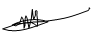 Место для оттиска штампа                                                                                                           (Ф.И.О.)                                                          о дате и времени принятия                               ________________Иванова М.И.________заявления со всеми                                                                                                                         (Ф.И.О.)                                                                                                                            необходимыми документами                                                              «16»__июня_____________ 2016 гФорма информации                                                                 Главе Крымского городского                                                                  поселения Крымского района                                                                 _________________________Информацияо наличии в течение последних пяти лет, предшествующих подаче заявления о принятии на учет в качестве нуждающегося в жилом помещении,  предоставляемом по договору социального найма,  жилого (ых) помещения (ий) и (или) земельного (ых) участка (ов), выделенного (ых) для строительства жилого (ых) дома (ов), на праве собственности или на основе иного права, подлежащего государственной регистрации  на праве собственности и о сделках с ним(и) в течение указанного срокаЯ,_______________________________________________________________________________________________________________(фамилия, имя, отчество полностью)дата рождения __________ года, документ, удостоверяющий личность ______________________, серия _______номер _________, выдан ________________________________________________________________________________________«_______»______________________г.,                                                                 (наименование органа, выдавшего документ)зарегистрированный(ая) по месту жительства по адресу: ________________________________________________________________________,           					                           (почтовый индекс, населенный пункт, улица, номер дома, корпуса, квартиры)сообщаю, что в течение последних пяти лет, с _________________________года по _________________________ год, предшествующих дате, указанной в заявлении о принятии меня / моей семьи / моего подопечного на учет в качестве нуждающегося в жилом помещении, я / я и члены моей семьи / мой подопечный имел(и) следующее(ие) жилое(ые) помещение(я) на праве собственности и совершал(и) следующие сделки с ним(и) в течение указанного срока:* в случае, если сделки с обозначенными жилыми помещениями в указанный срок не совершались, в графе 9 ставится прочерк     Я (и вышеуказанные дееспособные члены моей семьи) даю (даём) согласие на получение уполномоченным органом по учету любых данных, необходимых для проверки представленных мною сведений и восполнения отсутствующей информации, от соответствующих федеральных, краевых органов государственной власти и органов местного самоуправления, организаций всех форм собственности, а также на обработку и использование моих (наших) персональных данных.Я (мы) предупрежден(ы) о последствиях, предусмотренных частью 1 статьи 56 Жилищного кодекса Российской Федерации, наступающих при выявлении в представленных документах сведений, не соответствующих действительности, а также об ответственности, предусмотренной статьей 327 Уголовного кодекса Российской Федерации, за подделку документов.Приложение: _____ документов, необходимых для рассмотрения заявления, на _____ листах.Подписи      заявителя и всех дееспособных членов его семьи                                                                							_______________________________________________                                                                                     		                                                            (Ф.И.О.)                                                                							_______________________________________________Место для оттиска штампа                                                                                                                                         (Ф.И.О.)о дате и времени принятия                               				                         ________________________________________________заявления со всеми                                           	                                                                              		   (Ф.И.О.)необходимыми документами                           						_______________________________________________                                                                                                                                                         		                (Ф.И.О.)                                                                             						_______________________________________________                                                                                                                                                          			   (Ф.И.О.)                  				                                           «_______»_______________________________г.Образец заполнения ИНФОРМАЦИИГлаве Крымского городского поселения Крымского районаА.Г.СемкоИнформацияо наличии в течение последних пяти лет, предшествующих подаче заявления о принятии на учет в качестве нуждающегося в жилом помещении,  предоставляемом по договору социального найма,  жилого (ых) помещения (ий) и (или) земельного (ых) участка (ов), выделенного (ых) для строительства жилого (ых) дома (ов), на праве собственности или на основе иного права, подлежащего государственной регистрации  на праве собственности и о сделках с ним(и) в течение указанного срокаЯ,____________________________________________Иванов Иван Иванович____________________________________________,(фамилия, имя, отчество полностью)дата рождения 12.12.1978 года, документ, удостоверяющий личность паспорт: серия 0303 номер 001002, выдан Крымским РОВД                                                                                                       (наименование органа, выдавшего документ)Краснодарского края «12» августа 2005 г., зарегистрированный(ая) по месту жительства по адресу:353380, г. Крымск, ул. Красная, д. 186, кв.14,(почтовый индекс, населенный пункт, улица, номер дома, корпуса, квартиры)сообщаю, что в течение последних пяти лет, с 16 июня 2011 года по 16 июня 2016 года, предшествующих дате, указанной в заявлении о принятии меня / моей семьи / моего подопечного на учет в качестве нуждающегося в жилом помещении, я / я и члены моей семьи / мой подопечный имел(и) следующее(ие) жилое(ые) помещение(я) на праве собственности и совершал(и) следующие сделки с ним(и) в течение указанного срока:* в случае, если сделки с обозначенными жилыми помещениями в указанный срок не совершались, в графе 9 ставится прочеркЯ (и вышеуказанные дееспособные члены моей семьи) даю (даём) согласие на получение уполномоченным органом по учету любых данных, необходимых для проверки представленных мною сведений и восполнения отсутствующей информации, от соответствующих федеральных, краевых органов государственной власти и органов местного самоуправления, организаций всех форм собственности, а также на обработку и использование моих (наших) персональных данных.Я (мы) предупрежден(ы) о последствиях, предусмотренных частью 1 статьи 56 Жилищного кодекса Российской Федерации, наступающих при выявлении в представленных документах сведений, не соответствующих действительности, а также об ответственности, предусмотренной статьей 327 Уголовного кодекса Российской Федерации, за подделку документов.Приложение: __6__ документов, необходимых для рассмотрения заявления, на __6__ листах.Подписи      заявителя и всех дееспособных членов его семьи                                                                							__________________________ Иванов И.И.______                                                                                     		                                                              		 (Ф.И.О.)                                                                							__________________________ Иванова А.П.______Место для оттиска штампа                                                                                                          					 (Ф.И.О.)                                                           о дате и времени принятия                               						_______________________________ Иванова М.И.__                                                             заявления со всеми                                           	                                                                              				 (Ф.И.О.)                                                                                                                            необходимыми документами                                   					                                       «16» июня 2016 г.УТВЕРЖДЕНОГлава  Крымского городского поселения Крымского района____________________ А.Г.Семко« ___ » __________ 20__ г.СОГЛАСОВАНОДиректор ГАУ КК «МФЦ КК»_______________________ Д.В.Гусейнов« ___ » __________ 20__ г.№ п/пНазвание документаКатегории заявителейКатегории заявителейКатегории заявителейЗаявитель должен предоставить самостоятельно(Да/Вправе)Кол-во подлинниковКол-во копийКол-во нотар-но зав. копийОрган, выдающий документ№ п/пНазвание документафиз.лицоюр. лицоиные лицаЗаявитель должен предоставить самостоятельно(Да/Вправе)Кол-во подлинниковКол-во копийКол-во нотар-но зав. копийОрган, выдающий документЗаявление (Приложение 1)V--Да1--Образец в МФЦ 1Копия документов, подтверждающие личность, регистрацию и место жительства гражданина и членов его семьи:паспорт гражданина Российской Федерации с отметкой о регистрации гражданина по месту жительства и членов семьи, которые могут быть признаны малоимущими (при представлении паспорта стр. 2, 3, 5, 14, 17);свидетельство о регистрации  по месту жительства (при наличии);вступившее в силу решение суда об установлении факта проживания гражданина и членов его семьи по соответствующему адресу (при наличии)V--Да1 для ознакомления1заявитель, нотариусСвидетельства о государственной регистрации актов гражданского состояния на всех членов семьи, которые могут быть признаны малоимущими:- свидетельство о рождении (независимо от возраста);свидетельство о заключении (расторжении) брака (при наличии);свидетельство об усыновлении (при наличии);вступившее в силу решение суда об определении состава семьи (при наличии)V--Да1 для ознакомления1-заявитель, нотариусДокумент, подтверждающий факт государственного пенсионного страхования гражданина (СНИЛС) (1 экземпляр подлинный для ознакомления, 1 экземпляр копии)V--Да1 для ознакомления1-заявительсправки из органа, осуществляющего технический учет жилищного фонда, и органа, осуществляющего государственную регистрацию прав на недвижимое имущество и сделок с ним, о наличии (отсутствии) у гражданина и членов его семьи, указанных в заявлении о принятии на учет (состоящих на учете), а также у граждан, зарегистрированных по месту жительства совместно с гражданином(ами), указанным(и) в заявлении о принятии на учет, за исключением граждан, занимающих соответствующие жилые помещения по договору поднайма жилого помещения жилищного фонда социального использования, по договору найма жилого помещения жилищного фонда коммерческого использования или по договору безвозмездного пользования жилым помещением индивидуального жилищного фонда, на праве собственности или на основании иного подлежащего государственной регистрации права жилого(ых) помещения(ий) и (или) земельного(ых) участка(ов), выделенного(ых) для строительства жилого(ых) дома(ов), составленные не ранее чем за два месяца до даты представления их в уполномоченный орган по учету (в рамках межведомственного взаимодействия при наличии документов удостоверяющих личность граждан)V--Вправе1--заявительрасписка об отсутствии в течение последних пяти лет, предшествующих подаче заявления о принятии на учет, жилого(ых) помещения(ий) и (или) земельного(ых) участка(ов), выделенного(ых) для строительства жилого(ых) дома(ов), на праве собственности или на основе иного права, подлежащего государственной регистрации, заполненная гражданином самостоятельно (1 экземпляр подлинный)V--Да1--Образец в МФЦ 1информация о наличии в течение последних пяти лет, предшествующих подаче заявления о принятии на учет, жилого(ых) помещения(ий) и (или) земельного(ых) участка(ов), выделенного(ых) для строительства жилого(ых) дома(ов), на праве собственности или на основе иного права, подлежащего государственной регистрации, и о сделках с данным имуществом в течение указанного срока, заполненная гражданином самостоятельно (1 экземпляр подлинный)V--Да1--Образец в МФЦ 1свидетельство(а) о государственной регистрации права собственности гражданина и (или) членов его семьи, указанных в заявлении о принятии на учет (состоящих на учете), а также граждан, зарегистрированных по месту жительства совместно с гражданином(ами), указанным(и) в заявлении о принятии на учет, за исключением граждан, занимающих соответствующие жилые помещения по договору поднайма жилого помещения жилищного фонда социального использования, по договору найма жилого помещения жилищного фонда коммерческого использования или по договору безвозмездного пользования жилым помещением индивидуального жилищного фонда, на жилое(ые) помещение(я) и (или) земельный(ые) участок(и), выделенный(ые) для строительства жилого(ых) дома(ов) при наличии (1 экземпляр подлинный для ознакомления, 1 экземпляр копиидокументы, на основании которых гражданин и члены его семьи, указанные в заявлении о принятии на учет (состоящие на учете), а также граждане, зарегистрированные по месту жительства совместно с гражданином(ами), указанным(и) в заявлении о принятии на учет, за исключением граждан, занимающих соответствующие жилые помещения по договору поднайма жилого помещения жилищного фонда социального использования, по договору найма жилого помещения жилищного фонда коммерческого использования или по договору безвозмездного пользования жилым помещением индивидуального жилищного фонда, занимают жилое(ые) помещение(ия):- договор социального найма жилого помещения; договор найма специализированного жилого помещения, при наличии (1 экземпляр подлинный для ознакомления, 1 экземпляр копии);- договор найма жилого помещения жилищного фонда коммерческого использования, при наличии (1 экземпляр подлинный для ознакомления, 1 экземпляр копии);- договор поднайма жилого помещения жилищного фонда социального использования, при наличии (1 экземпляр подлинный для ознакомления, 1 экземпляр копии);- договор безвозмездного пользования жилым помещением индивидуального жилищного фонда, при наличии (1 экземпляр подлинный для ознакомления, 1 экземпляр копии);- свидетельство о государственной регистрации права собственности на жилое помещение, в котором гражданин и члены его семьи, указанные в заявлении о принятии на учет (состоящие на учете), а также граждане, зарегистрированные по месту жительства совместно с гражданином(ами), указанным(и) в заявлении о принятии на учет, за исключением граждан, занимающих соответствующие жилые помещения по договору поднайма жилого помещения жилищного фонда социального использования, по договору найма жилого помещения жилищного фонда коммерческого использования или по договору безвозмездного пользования жилым помещением индивидуального жилищного фонда, проживают в качестве членов семьи собственника данного жилого помещения, при наличии (1 экземпляр подлинный для ознакомления, 1 экземпляр копии);е) справка жилищного, жилищно-строительного или иного специализированного потребительского кооператива о членстве в указанном кооперативе, при наличии (1 экземпляр подлинный для ознакомления, 1 экземпляр копии);V--Да1 для ознакомления1-заявительсоглашение об определении порядка пользования жилым помещением, при наличии либовступившее в силу решение суда об определении порядка пользования жилым помещением, при наличии (1 экземпляр подлинный для ознакомления, 1 экземпляр копииV--Да1 для ознакомления1-заявительВыписка из лицевого счета жилого помещения по месту регистрации (по месту жительства) гражданина и членов его семьи по форме, установленной органом исполнительной власти Краснодарского края в области жилищно-коммунального хозяйства, составленная не ранее чем за 2 месяца до даты представления в уполномоченный орган по учётуV--Да1--МКУ МФЦтехнический паспорт жилого помещения по месту регистрации или по месту проживания, установленному вступившим в силу решением суда, гражданина и членов его семьи, указанных в заявлении о принятии на учет (состоящих на учете), а также граждан, зарегистрированных по месту жительства совместно с гражданином(ами), указанным(и) в заявлении о принятии на учет. Технический паспорт жилого помещения должен быть составлен по состоянию на дату не ранее пяти лет до даты представления его в уполномоченный орган по учету (1 экземпляр подлинный для ознакомления, 1 экземпляр копии)V--Да1 для ознакомления1-заявительрешение уполномоченного органа о признании жилого помещения непригодным для проживания (многоквартирного дома аварийным и подлежащим сносу или реконструкции) при наличии (1 экземпляр подлинный для ознакомления, 1 экземпляр копии)V--Да1 для ознакомления1-заявительдокументы установленного образца, выданные уполномоченными органами, подтверждающие наличие у гражданина и (или) членов его семьи, указанных в заявлении о принятии на учет (состоящих на учете), права на обеспечение жильем вне очереди                          (1 экземпляр подлинный)V--Да1 --заявительпостановление администрации Крымского городского поселения Крымского района о признании граждан малоимущими в целях принятия их на учёт в качестве нуждающихся в жилых помещенияхV--Да1 --МФЦ;Администрация Крымского городского поселения Крымского района, отдел имущественных отношений,№ п/пИсполнительВид процедурКоличество днейСпециалист МФЦПрием заявления и документов, передача их в Орган2ОрганПринятие, регистрация и рассмотрение заявления и документов. Принятие решения и подготовка результата муниципальной услуги.25ОрганПередача результата муниципальной услуги в МФЦ2Специалист МФЦВыдача результата предоставления муниципальной услуги заявителю1Главе Крымского городского поселения Крымского района______________________________________от __________________________________________________________________________зарегистрированного(ой)____________________________________________________________________________________________телефон _______________________________№п/пФамилия, имя, отчествозаявителя и членов его семьи полностьюДатарождения (число,месяц, год)Родственные отношения членов семьипо отношениюк заявителюПримечаниеГлаве Крымского городского поселения Крымского районаА.Г.Семко_______________________от Иванова Ивана Ивановича________________________________________________зарегистрированного(ой) г. Крымск,_____ул. Красная, 186, кв. 14______________________________________________________телефон  8 918 1234567, 8 961 6161678№п/пФамилия, имя, отчествозаявителя и членов его семьи полностьюДатарождения (число,месяц, год)Родственные отношения членов семьипо отношениюк заявителюПримечание1Иванов Иван Иванович12.12.1978заявитель2Иванова Анна Петровна01.02.1980супруга3Иванова Мария Ивановна24.04.2010дочь№ 
п/пФамилия, имя, отчество членов семьи заявителяРодственные отношения членов семьи по отношениюк заявителю№ 
п/пФамилия, имя, отчество членов семьи заявителяРодственные отношения членов семьи по отношениюк заявителю1Иванов Иван Ивановичзаявитель2Иванова Анна Петровнасупруга3Иванова Мария Ивановнадочь№п/пФ.И.О. право-обладателя(заявителя или члена его семьи/подопеч-ного заявителя)Вид жилого помещения(жилой дом, часть жилого дома,квартира,часть квартиры, комната)Общая площадь жилого помещения(кв. м)Адрес жилого помещения Наименование(договор, решение суда, акт органа местного самоуправления и т.д.) и реквизиты ( номер, дата)правоустана-вливающего документа Вид права (общая совместная собственность, общая долевая собственность),размер доли  в праве, Ф.И.О. других участников общей совместной собственности или  общей долевой собственности Свидетельство о государственной регистрации права (серия, номер, дата выдачи)Вид (договор купли-продажи,дарения, раздела, мены и т.д.) и реквизиты (номер и дата договора, номер и датарегистрации договора)* гражданско-правовой сделки, совершенной с жилым помещением123456789№п/пФ.И.О. право-обладателя(заявителя или члена его семьи/подопеч-ного заявителя)Вид жилого помещения(жилой дом, часть жилого дома,квартира,часть квартиры, комната)Общая площадь жилого помещения(кв. м)Адрес жилого помещения Наименование(договор, решение суда, акт органа местного самоуправления и т.д.) и реквизиты ( номер, дата)правоустана-вливающего документа Вид права (общая совместная собственность, общая долевая собственность),размер доли  в праве, Ф.И.О. других участников общей совместной собственности или  общей долевой собственности Свидетельство о государственной регистрации права (серия, номер, дата выдачи)Вид (договор купли-продажи,дарения, раздела, мены и т.д.) и реквизиты (номер и дата договора, номер и датарегистрации договора)* гражданско-правовой сделки, совершенной с жилым помещением123456789---------------------------